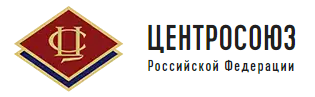 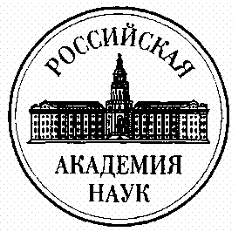 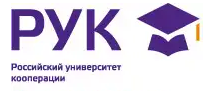 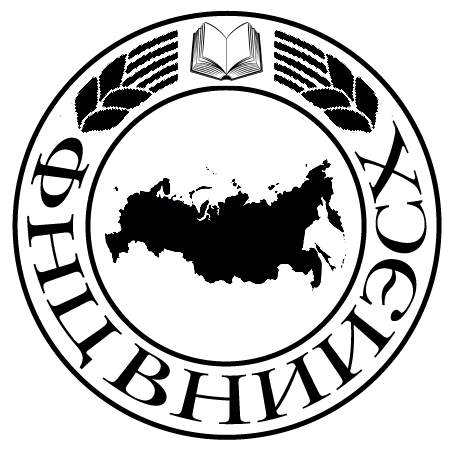 Федеральное государственное бюджетное научное учреждение «Федеральный научный центр аграрной экономики и социального развития сельских территорий – Всероссийский научно-исследовательский институт экономики сельского хозяйства» (ФГБНУ ФНЦ ВНИИЭСХ)III МЕЖДУНАРОДНАЯ  НАУЧНО - ПРАКТИЧЕСКАЯ КОНФЕРЕНЦИЯТЕМА КОНФЕРЕНЦИИ: «РОССИЙСКОЕ СЕЛО И КООПЕРАЦИЯ: СЕГОДНЯ И ЗАВТРА»28 марта 2019 годаОРГАНИЗАТОРЫ:Российский университет кооперации и ФГБНУ ФНЦ ВНИИЭСХУважаемые коллеги!Приглашаем Вас принять участие в работе международной научно-практической  конференции.  Это мероприятие представляет собой экспертный диалог и призвано объединить экспертов, ученых и специалистов для обсуждения актуальных вопросов российского села и современной кооперации.Эта конференция призвана развить дискуссию о современной кооперации,  ее месте в системе целей устойчивого развития российского села. Основные вопросы, которые планируется обсудить на конференции, относятся к современным новейшим тенденциям кооперации в развитых, развивающихся странах и в странах с переходной экономикой.В ходе мероприятия будут рассмотрены доклады, использующие теоретические, эмпирические и экспериментальные методы экономики в изучении научных проблем в заданной теме. ОСНОВНЫЕ ВОПРОСЫ ДЛЯ  ОБСУЖДЕНИЯ  НА КОНФЕРЕНЦИИ:- место кооперации в системе целей устойчивого развития  села; -современные проблемы и задачи кооперативов в сфере экономики, социального взаимодействия и окружающей среды;- новейшие тенденции в развитии и организации кооперативных предприятий: международный аспект;-организация кооперативного предпринимательства, производства и торговли, инвестиций и финансов, образования и технологий;- трансформация целей и задач кооперативных предприятий в современной экономике села;- новые методы в управлении кооперативами;- инновации в кооперативном законодательстве;-новые формы взаимоотношений между членами кооперативов;- финансовые стратегии современных кооперативов;- новшества в кооперативном образовании;- проблемы кооперативной статистики;- история кооперативного движения в мире и России;- другие темы в рамках заявленной конференции. В ходе конференции будут обсуждаться формы и виды развития кооперативных организаций  в России, в  странах  дальнего и ближнего зарубежья. Язык конференции:	русский, английский.Место проведения:		Московская обл., г. Мытищи, ул. Веры Волошиной, д. 12/30, Российский университет кооперации, учебный корпус 4, зал 1. В программе конференции: пленарное заседание, круглые столы, секции.Сборник материалов конференцииПо итогам конференции планируется выпуск сборника научных материалов с размещением в РИНЦ. Материалы принимаются к печати до 28  марта  2019 года. Сборник будет доступен в печатном и электронном виде.С целью возмещения организационных расходов необходимо перечислить за одну публикацию взнос в сумме 600 руб. (c печатным экземпляром сборника) или 400 руб.  (с электронным экземпляром сборника в формате PDF) с обязательным указанием «Оплата за публикацию в печатном (или электронном) сборнике материалов конференции ППС 2019» и фамилии участника. При оплате публикации одной статьи предоставляется один печатный экземпляр сборника независимо от количества авторов. Рассылка сборника оплачивается отдельно.Доклады по кооперативной тематике будут опубликованы бесплатно в ВАКовском журнале  «Фундаментальные и прикладные исследования  кооперативного сектора экономики»Заявку на участие в конференции, рукопись статьи необходимо оформить отдельными файлами и направить в адрес оргкомитета одним электронным письмом с пометкой «Конференции ППС – Фамилия И.О. автора» на адрес электронной почты ekodryan@rucoop.ru до 28 марта  2019 года.Оргкомитет конференции оставляет за собой право отклонить статью, не соответствующую требованиям к оформлению и предоставлению материалов.По вопросам участия в конференции обращаться в Научно-исследовательский центр 
г. Мытищи, ул. Веры Волошиной, д. 12/30, корпус 4, каб. 204. Контактные лица: Кодрян Екатерина Сергеевна 	(тел. +7 (495) 640-57-11 доб. 7508)Валигурский  Дмитрий Иванович  	(тел. +7 (495) 640-57-11 доб. 7513), (6080)Требования к оформлению публикаций:объем – 4-8 страниц, каждая страница сверх указанного объема – 100 рублей;текстовый редактор – Microsoft Word; ориентация книжная, формат А4, без указания страниц, без переносов;шрифт – Times New Roman, размер шрифта 14 пт;все поля – 2,5 см, абзацный отступ – 1,25 см;междустрочный интервал – 1 (одинарный), выравнивание – по ширине;сокращения слов не допускаются, кроме общепринятых;перед текстом статьи:название статьи – на русском и английском языках;ФИО автора(ов), ученая степень, ученое звание, должность;название организации и ее местоположение;аннотация – на русском и английском языках (объемом не более 1000 знаков); ключевые слова или выражения – на русском и английском языках (не более 5 слов или выражений; не более 100 знаков для одного выражения, включая перевод на английский язык);таблицы и рисунки:в тексте статьи размещаются в редактируемом формате, рисунки – должны быть сгруппированы; должны быть черно-белые, четкие и читаемые, должны иметь подписи, ссылки на них в тексте и единую нумерацию; помимо наличия в тексте, таблицы и рисунки должны быть представлены отдельными файлами (как приложения к рукописи статьи) в графических форматах (TIF, JPEG и др.);список используемых источников, содержащий не менее двух источников, оформленный в соответствии с ГОСТ 7.05-2008 – на языке источника.Пример оформления статьиРАЗВИТИЕ ДЕПОЗИТАРНОЙ СИСТЕМЫ DEVELOPMENT OF DEPOSITORY SYSTEM И.С. Петров, д-р экон. наук, профессор кафедры финансов,Российский университет кооперации(г. Мытищи, Московская область, Российская Федерация)Аннотация. В статье …Abstract. In article …Ключевые слова / key words: депозитарная система / depositary system, централизованная / centralized, децентрализованная / decentralized.Текст текст текст текст текст текст текст текст текст текст текст текст текст текст текст текст текст текст текст текст текстЛитература:1. Ляшенко В.И., Павлов К.В. Фондовые индексы зарубежный рынков. – М.: Магистр, 2015. – 558 с. – С. 24-28.2. Жданов Д.А. Российская модель депозитарной системы. // Управленец. – 2014. – № 6 (52). – С. 40-48.3. Бюджетный кодекс Российской Федерации от 31.07.1998 N 145-ФЗ (ред. от 15.02.2016) [Электронный ресурс] // СПС Консультант плюс. – URL: https://www.consultant.ru/document/cons_doc_law_19702/ (Дата обращения: 11.11.2016).4. Коноваленко И.Е. Роль банковской системы Электронный ресурс. – URL: http://www.rusnauka.com/26_WP_2013/Economics/2_144468.doc.htm (Дата обращения: 16.11.2016).5. …Форма заявки на участие в конференции * Очное участие предполагает выступление на конференции, с включением автора(ов) в программу конференции.Квитанция для перечисления оплаты за публикацию в сборнике материалов конференции ППС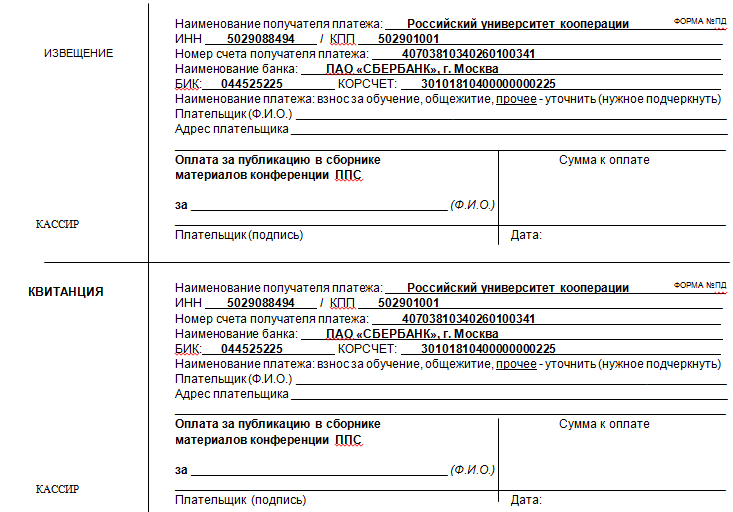 С уважением,  Руководитель оргкомитета конференции, Главный редактор журнала  «Фундаментальные и прикладные исследования  кооперативного  сектора экономики»,  доктор экономических наук, профессор, Заслуженный деятель науки РФ, Заслуженный работник потребительской кооперации                                                          А.В. Ткач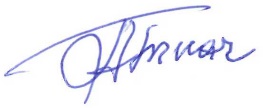 27 февраля 2019 годаАвтономная некоммерческая образовательная организация высшего образования  Центросоюза РФ «Российский университет кооперации» (РУК)Фамилия, имя, отчество1.…Место работы 1.…Должность / группа, курс1.…Ученая степень, ученое звание1.…E-mail1.…Контактный телефон1.…Тема статьиНаправление работы конференцииФорма участия (заочная, очная)*